Questions to Consider for StakeholdersWhat is their level of interest in the project and/or test?What is their level of influence on the project and/or test?How involved do they want to be in the project? /What is their project contribution?What are their expectations for this project or test of change?What challenges do you predict might come up regarding this stakeholder?Initial reactions regarding this test?Prediction of success?Best communication method for specific group, role or person?Use a PRIORITIZING MATRIX to organize where your stakeholders fit in your communication planning.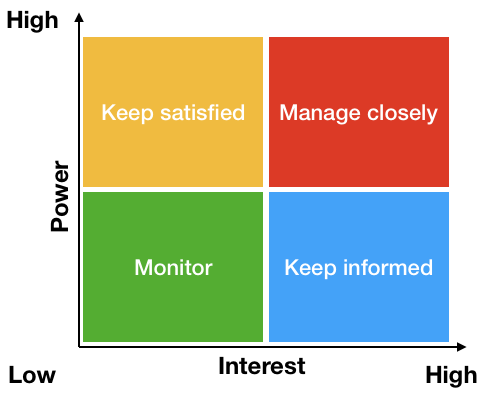 